Dusík a jeho vlastnosti – řešeníPracovní list je určen pro žáky SŠ. Jeho cílem je zopakovat základní vlastnosti dusíku a jeho reakce. Zhlédnutím videa se seznámí s vlastností kapalného dusíku.Pokus: Výbuch dusíku________________________________________________________Označte správnou odpověď.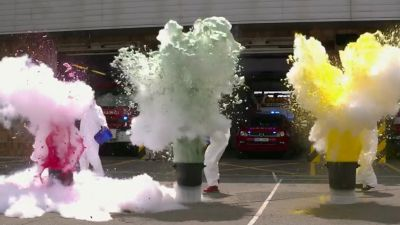 Co se stane, když do tekutého dusíku nalijete vodu?Dusík změní skupenství na pevné.Voda se změní na led.Dojde k explozi.  Následující schéma doplňte na chemické rovnice.(výroba amoniaku, výroba kyseliny dusičné)N2  NH3   NO  NO2   HNO3  N2   +   3H2   2 NH34 NH3   +   5 O2   4 NO   +   6 H2O           2 NO   +   O2   2 NO23 NO2   +   H2O   2 HNO3   +   NONapište elektronovou konfiguraci valenční vrstvy atomu dusíku.					  N: [He] 2s2 2p3Napište základní vlastnosti dusíku.Dusík (chemická značka N, latinsky Nitrogenium) je plynný chemický prvek, tvořící hlavní složku zemské atmosféry. Patří mezi biogenní prvky, které jsou základními stavebními kameny živé hmoty. Dusík je plyn bez barvy, chuti a zápachu. Nepodporuje hoření a není reaktivní. Dusík je v atmosféře tvořen dvouatomovými molekulami, v nichž jsou atomy dusíku vázány trojnou vazbouCo jsem se touto aktivitou naučil(a):………………………………………………………………………………………………………………………………………………………………………………………………………………………………………………………………………………………………………………………………………………………………………………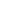 